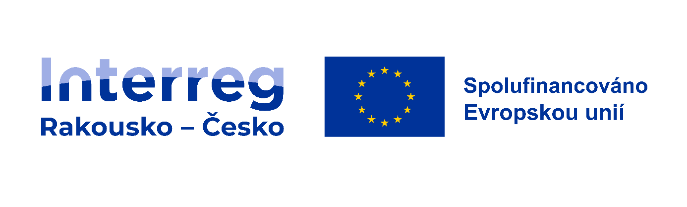 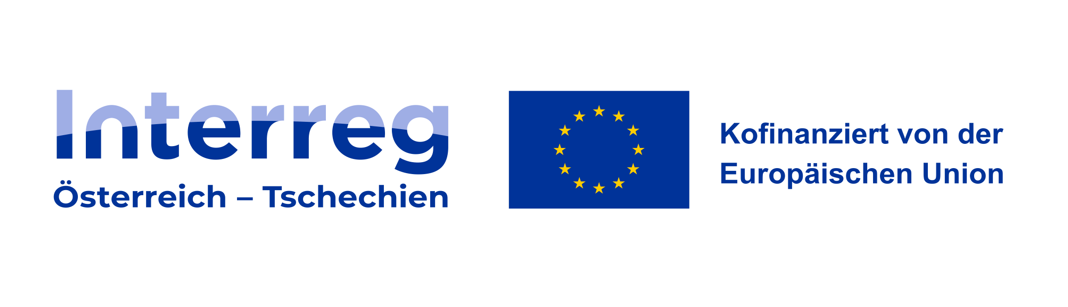 Dokumentation zur Überprüfung der Klimaresilienz von baulicher Infrastruktur / Prohlášení k prověření budované infrastruktury z hlediska odolnosti vůči změně klimatuProjekte, die Aktivitäten für den Bau bzw. die Modernisierung von Infrastruktur(en) mit Ausgaben von mehr als 1 Million Euro (Gesamtkosten auf Projektebene) und einer erwarteten Lebensdauer von mindestens 5 Jahren umfassen, müssen diesen Anhang gemeinsam mit dem Projektantrag vorlegen –als Nachweis zur Bewertung der Widerstandsfähigkeit der geplanten Infrastruktur(en) gegenüber bestehenden und künftigen Klimakrisen. Projekty zahrnující aktivity na budování a rekonstrukci/modernizaci infrastruktury1, jejíž výše přesahuje částku 1 milion eur celkových způsobilých výdajů na úrovni projektu a jejíž předpokládaná délka životnosti je nejméně 5 let, musí doložit společně s projektovou žádostí prověření odolnosti plánované infrastruktury z hlediska stávajících nebo budoucích klimatických rizik2.1.  Einleitung / Úvod:Bitte beschreiben Sie die geplante bauliche Infrastruktur:Popište prosím plánovanou infrastrukturu: 2.   Prozess der Überprüfung der Klimaresilienz / Proces prověřování odolnosti vůči změně klimatu:Bitte beschreiben Sie den Ablauf des Prozesses, wie die klimabezogene Widerstandsfähigkeit der geplanten Infrastruktur(en) geprüft wurde – von Beginn der Planung bis zum Ende der technischen Dokumentation:Popište prosím, jak proběhl proces prověřování klimatické odolnosti této infrastruktury od počátečního naplánování až po dokončení technické dokumentace: 3.  Anpassung der Infrastruktur an den Klimawandel (Erhöhung der Widerstandsfähigkeit): / Přizpůsobení infrastruktury změně klimatu (zvýšení její odolnosti)3:Bitte beschreiben Sie das Ergebnis der Überprüfung der klimabezogenen Widerstandsfähigkeit dieser Infrastruktur(en). Führen Sie bitte gegebenenfalls Empfehlungen oder Vorschläge für die Adaptierung der Infrastruktur(en) an, um ihre klimabezogene Widerstandsfähigkeit zu erhöhen oder um die Klimarisiken für diese Infrastruktur zu mindern: Popište prosím výsledek prověření klimatické odolnosti této infrastruktury a uveďte případná doporučení nebo návrhy na úpravy infrastruktury, pro zvýšení její klimatické odolnosti nebo pro zmírnění klimatických rizik pro tuto infrastrukturu: Falls in der Screening-Phase Empfehlungen oder Änderungsvorschläge formuliert wurden, beschreiben Sie bitte, wie diese beim eingereichten Projekt berücksichtigt wurden. Begründen Sie, wie diese Adaptierungen die Klimaresilienz erhöhen oder die Klimarisiken für die zu bauende Infrastruktur vermindern können: Pokud byla ve fázi prověření formulována nějaká doporučení nebo návrhy na úpravy, popište, jakým způsobem byla zohledněna v předkládané podobě projektu. Zdůvodněte, jak uvedené změny zvyšují klimatickou odolnost nebo zmírňují klimatická rizika pro budovanou infrastrukturu:Falls im Rahmen des Screenings notwendige langfristige betriebliche Maßnahmen zur Erhöhung der Klimaresistenz der zu bauenden Infrastruktur(en) ermittelt wurden, beschreiben Sie diese bitte: Pokud z prověřování vyplynula nutná dlouhodobá provozní opatření pro zvýšení odolnosti budované infrastruktury vůči změně klimatu, uveďte je prosím: 4. Information zur Überprüfung: / Informace o ověření:Bitte geben Sie an, ob die Berücksichtigung der Empfehlungen oder Vorschläge für Anpassungen im Projekt von unabhängigen Sachverständigen überprüft worden ist. Wenn ja, geben Sie bitte an, von wem und fügen Sie entsprechende Nachweise bei:Uveďte prosím, zda bylo zohlednění doporučení nebo návrhů na úpravy v projektu nezávisle expertně ověřeno. Pokud ano, uveďte, kým a přiložte o tom doklad:In Bezug auf das Hochwasserrisiko: / Z hlediska rizika povodní: In Bezug auf Trockenheitsrisiko: / Z hlediska rizika sucha:In Bezug auf das Hitzerisiko: / Z hlediska rizika veder:In Bezug auf die Risiken Hagel / Starkregen: / Z hlediska rizika krupobití / přívalových dešťů:In Bezug auf das Erdrutschrisiko: / Z hlediska rizika sesuvů půdy:In Bezug auf die Risiken von Stürmen / Unwettern: / Z hlediska rizika vichřice / bouře:In Bezug auf das Risiko von Schneekatastrophen: / Z hlediska rizika sněhových kalamit:DatumName und Unterschrift der zeichnungsberechtigten Person der Projektpartner-organistation / Jméno a podpis osoby činící prohlášení jménem projektového partnera